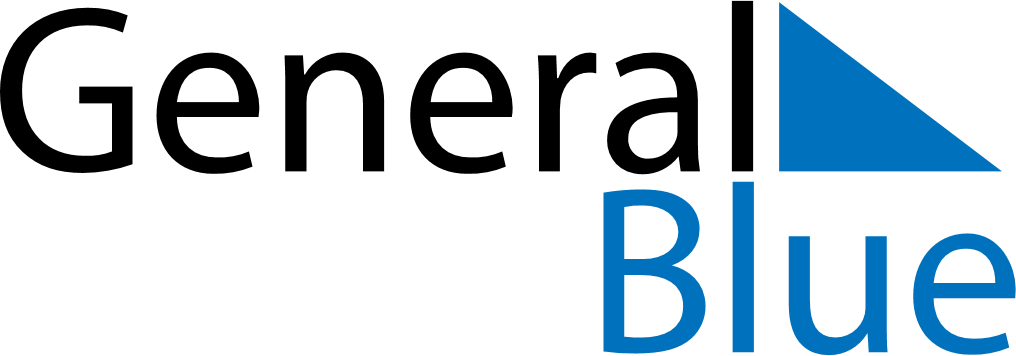 Cuba 2020 HolidaysCuba 2020 HolidaysDATENAME OF HOLIDAYJanuary 1, 2020WednesdayTriumph of the RevolutionJanuary 2, 2020ThursdayVictory of Armed Forces DayApril 10, 2020FridayGood FridayMay 1, 2020FridayLabour DayJuly 25, 2020SaturdayDay before the Commemoration of the Assault of the Moncada garrisonJuly 26, 2020SundayCommemoration of the Assault of the Moncada garrisonJuly 27, 2020MondayDay after the Commemoration of the Assault of the Moncada garrisonOctober 10, 2020SaturdayIndependence DayDecember 25, 2020FridayChristmas Day